زانكۆی سه‌ڵاحه‌دین-هه‌ولێر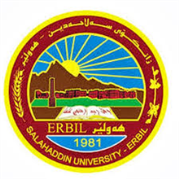 كۆلێژی:  زانستة ئةندازياريية كشتوكالَيةكان به‌شی: بة رووبومى كيلكة يى و رووة كة بزيشكية كانژمێریاری                                                  فۆرمی سه‌روانه‌ی زێده‌كی مامۆستایان                                      مانگی: نیسانB.J. Mahmood                       ڕۆژ/ كاتژمێر8:30-9:309:30-10:3010:30-11:3011:30-12:3012:30-1:301:30-2:302:30-3:303:30-4:304:30-5:30شەممەیەك شەممەدوو شەممەpracticesugar crops Oil and practicesugar crops Oil and سێ شەممەcrops theoryoil and sugarچوار شەممەپێنج شەممەثرِؤذةى تويَذينةوةثرِؤذةى تويَذينةوةثرِؤذةى تويَذينةوةثرِؤذةى تويَذينةوةثرِؤذةى تويَذينةوةڕۆژڕۆژڕێكه‌وتتیۆری تیۆری پراكتیكیژمارەی سەروانەڕۆژڕێكه‌وتتیۆری پراكتیكیژمارەی سەروانەشەممەشەممەشەممە6/ 4یەك شەمەیەك شەمەیەك شەمە7/ 4دوو شەمەدوو شەمە1/ 46دوو شەمە8/ 46سێ شەمەسێ شەمە2/ 422سێ شەمە9/ 42چوار شەمەچوار شەمە3/ 4چوار شەمە10/ 4پێنج شەمەپێنج شەمە4/ 4پێنج شەمە11/ 4 سه‌رپه‌رشتی پرۆژه‌ی ده‌رچونسه‌رپه‌رشتی پرۆژه‌ی ده‌رچونسه‌رپه‌رشتی پرۆژه‌ی ده‌رچون33سه‌رپه‌رشتی پرۆژه‌ی ده‌رچونسه‌رپه‌رشتی پرۆژه‌ی ده‌رچون3كۆى كاتژمێره‌كانكۆى كاتژمێره‌كانكۆى كاتژمێره‌كانكۆى كاتژمێره‌كانكۆى كاتژمێره‌كانڕۆژڕۆژڕێكه‌وتتیۆری تیۆری پراكتیكیژمارەی سەروانەڕۆژڕێكه‌وتتیۆری پراكتیكیژمارەی سەروانەشەممەشەممە13/ 4شەممە20/ 4یەك شەمەیەك شەمە14/ 4یەك شەمە21/ 4دوو شەمەدوو شەمە15/ 46دوو شەمە22/ 46سێ شەمەسێ شەمە16/ 422سێ شەمە23/ 42چوار شەمەچوار شەمە17/ 4چوار شەمە24/ 4پێنج شەمەپێنج شەمە18/ 4پێنج شەمە25/ 4سه‌رپه‌رشتی پرۆژه‌ی ده‌رچونسه‌رپه‌رشتی پرۆژه‌ی ده‌رچونسه‌رپه‌رشتی پرۆژه‌ی ده‌رچون33سه‌رپه‌رشتی پرۆژه‌ی ده‌رچونسه‌رپه‌رشتی پرۆژه‌ی ده‌رچون3كۆى كاتژمێره‌كانكۆى كاتژمێره‌كانكۆى كاتژمێره‌كانكۆى كاتژمێره‌كانكۆى كاتژمێره‌كانڕۆژڕێكه‌وتتیۆری پراكتیكیژمارەی سەروانەناوی مامۆستا: بة هار جلال محمودنازناوی زانستی: بروفيسورى ياريدة دة ربەشوانەى ياسايى:12بەشوانەی هەمواركراو:7ته‌مه‌ن:63كۆی سەروانە: 5هۆكاری دابه‌زینی نیساب:بلة ى زانستى ، ليزنة ى زانستى و تة مة ن ناوی مامۆستا: بة هار جلال محمودنازناوی زانستی: بروفيسورى ياريدة دة ربەشوانەى ياسايى:12بەشوانەی هەمواركراو:7ته‌مه‌ن:63كۆی سەروانە: 5هۆكاری دابه‌زینی نیساب:بلة ى زانستى ، ليزنة ى زانستى و تة مة ن ناوی مامۆستا: بة هار جلال محمودنازناوی زانستی: بروفيسورى ياريدة دة ربەشوانەى ياسايى:12بەشوانەی هەمواركراو:7ته‌مه‌ن:63كۆی سەروانە: 5هۆكاری دابه‌زینی نیساب:بلة ى زانستى ، ليزنة ى زانستى و تة مة ن ناوی مامۆستا: بة هار جلال محمودنازناوی زانستی: بروفيسورى ياريدة دة ربەشوانەى ياسايى:12بەشوانەی هەمواركراو:7ته‌مه‌ن:63كۆی سەروانە: 5هۆكاری دابه‌زینی نیساب:بلة ى زانستى ، ليزنة ى زانستى و تة مة ن ناوی مامۆستا: بة هار جلال محمودنازناوی زانستی: بروفيسورى ياريدة دة ربەشوانەى ياسايى:12بەشوانەی هەمواركراو:7ته‌مه‌ن:63كۆی سەروانە: 5هۆكاری دابه‌زینی نیساب:بلة ى زانستى ، ليزنة ى زانستى و تة مة ن ناوی مامۆستا: بة هار جلال محمودنازناوی زانستی: بروفيسورى ياريدة دة ربەشوانەى ياسايى:12بەشوانەی هەمواركراو:7ته‌مه‌ن:63كۆی سەروانە: 5هۆكاری دابه‌زینی نیساب:بلة ى زانستى ، ليزنة ى زانستى و تة مة ن ناوی مامۆستا: بة هار جلال محمودنازناوی زانستی: بروفيسورى ياريدة دة ربەشوانەى ياسايى:12بەشوانەی هەمواركراو:7ته‌مه‌ن:63كۆی سەروانە: 5هۆكاری دابه‌زینی نیساب:بلة ى زانستى ، ليزنة ى زانستى و تة مة ن شەممە27/ 4ناوی مامۆستا: بة هار جلال محمودنازناوی زانستی: بروفيسورى ياريدة دة ربەشوانەى ياسايى:12بەشوانەی هەمواركراو:7ته‌مه‌ن:63كۆی سەروانە: 5هۆكاری دابه‌زینی نیساب:بلة ى زانستى ، ليزنة ى زانستى و تة مة ن ناوی مامۆستا: بة هار جلال محمودنازناوی زانستی: بروفيسورى ياريدة دة ربەشوانەى ياسايى:12بەشوانەی هەمواركراو:7ته‌مه‌ن:63كۆی سەروانە: 5هۆكاری دابه‌زینی نیساب:بلة ى زانستى ، ليزنة ى زانستى و تة مة ن ناوی مامۆستا: بة هار جلال محمودنازناوی زانستی: بروفيسورى ياريدة دة ربەشوانەى ياسايى:12بەشوانەی هەمواركراو:7ته‌مه‌ن:63كۆی سەروانە: 5هۆكاری دابه‌زینی نیساب:بلة ى زانستى ، ليزنة ى زانستى و تة مة ن ناوی مامۆستا: بة هار جلال محمودنازناوی زانستی: بروفيسورى ياريدة دة ربەشوانەى ياسايى:12بەشوانەی هەمواركراو:7ته‌مه‌ن:63كۆی سەروانە: 5هۆكاری دابه‌زینی نیساب:بلة ى زانستى ، ليزنة ى زانستى و تة مة ن ناوی مامۆستا: بة هار جلال محمودنازناوی زانستی: بروفيسورى ياريدة دة ربەشوانەى ياسايى:12بەشوانەی هەمواركراو:7ته‌مه‌ن:63كۆی سەروانە: 5هۆكاری دابه‌زینی نیساب:بلة ى زانستى ، ليزنة ى زانستى و تة مة ن ناوی مامۆستا: بة هار جلال محمودنازناوی زانستی: بروفيسورى ياريدة دة ربەشوانەى ياسايى:12بەشوانەی هەمواركراو:7ته‌مه‌ن:63كۆی سەروانە: 5هۆكاری دابه‌زینی نیساب:بلة ى زانستى ، ليزنة ى زانستى و تة مة ن ناوی مامۆستا: بة هار جلال محمودنازناوی زانستی: بروفيسورى ياريدة دة ربەشوانەى ياسايى:12بەشوانەی هەمواركراو:7ته‌مه‌ن:63كۆی سەروانە: 5هۆكاری دابه‌زینی نیساب:بلة ى زانستى ، ليزنة ى زانستى و تة مة ن یەك شەمە28/ 4ناوی مامۆستا: بة هار جلال محمودنازناوی زانستی: بروفيسورى ياريدة دة ربەشوانەى ياسايى:12بەشوانەی هەمواركراو:7ته‌مه‌ن:63كۆی سەروانە: 5هۆكاری دابه‌زینی نیساب:بلة ى زانستى ، ليزنة ى زانستى و تة مة ن ناوی مامۆستا: بة هار جلال محمودنازناوی زانستی: بروفيسورى ياريدة دة ربەشوانەى ياسايى:12بەشوانەی هەمواركراو:7ته‌مه‌ن:63كۆی سەروانە: 5هۆكاری دابه‌زینی نیساب:بلة ى زانستى ، ليزنة ى زانستى و تة مة ن ناوی مامۆستا: بة هار جلال محمودنازناوی زانستی: بروفيسورى ياريدة دة ربەشوانەى ياسايى:12بەشوانەی هەمواركراو:7ته‌مه‌ن:63كۆی سەروانە: 5هۆكاری دابه‌زینی نیساب:بلة ى زانستى ، ليزنة ى زانستى و تة مة ن ناوی مامۆستا: بة هار جلال محمودنازناوی زانستی: بروفيسورى ياريدة دة ربەشوانەى ياسايى:12بەشوانەی هەمواركراو:7ته‌مه‌ن:63كۆی سەروانە: 5هۆكاری دابه‌زینی نیساب:بلة ى زانستى ، ليزنة ى زانستى و تة مة ن ناوی مامۆستا: بة هار جلال محمودنازناوی زانستی: بروفيسورى ياريدة دة ربەشوانەى ياسايى:12بەشوانەی هەمواركراو:7ته‌مه‌ن:63كۆی سەروانە: 5هۆكاری دابه‌زینی نیساب:بلة ى زانستى ، ليزنة ى زانستى و تة مة ن ناوی مامۆستا: بة هار جلال محمودنازناوی زانستی: بروفيسورى ياريدة دة ربەشوانەى ياسايى:12بەشوانەی هەمواركراو:7ته‌مه‌ن:63كۆی سەروانە: 5هۆكاری دابه‌زینی نیساب:بلة ى زانستى ، ليزنة ى زانستى و تة مة ن ناوی مامۆستا: بة هار جلال محمودنازناوی زانستی: بروفيسورى ياريدة دة ربەشوانەى ياسايى:12بەشوانەی هەمواركراو:7ته‌مه‌ن:63كۆی سەروانە: 5هۆكاری دابه‌زینی نیساب:بلة ى زانستى ، ليزنة ى زانستى و تة مة ن دوو شەمە29/ 46ناوی مامۆستا: بة هار جلال محمودنازناوی زانستی: بروفيسورى ياريدة دة ربەشوانەى ياسايى:12بەشوانەی هەمواركراو:7ته‌مه‌ن:63كۆی سەروانە: 5هۆكاری دابه‌زینی نیساب:بلة ى زانستى ، ليزنة ى زانستى و تة مة ن ناوی مامۆستا: بة هار جلال محمودنازناوی زانستی: بروفيسورى ياريدة دة ربەشوانەى ياسايى:12بەشوانەی هەمواركراو:7ته‌مه‌ن:63كۆی سەروانە: 5هۆكاری دابه‌زینی نیساب:بلة ى زانستى ، ليزنة ى زانستى و تة مة ن ناوی مامۆستا: بة هار جلال محمودنازناوی زانستی: بروفيسورى ياريدة دة ربەشوانەى ياسايى:12بەشوانەی هەمواركراو:7ته‌مه‌ن:63كۆی سەروانە: 5هۆكاری دابه‌زینی نیساب:بلة ى زانستى ، ليزنة ى زانستى و تة مة ن ناوی مامۆستا: بة هار جلال محمودنازناوی زانستی: بروفيسورى ياريدة دة ربەشوانەى ياسايى:12بەشوانەی هەمواركراو:7ته‌مه‌ن:63كۆی سەروانە: 5هۆكاری دابه‌زینی نیساب:بلة ى زانستى ، ليزنة ى زانستى و تة مة ن ناوی مامۆستا: بة هار جلال محمودنازناوی زانستی: بروفيسورى ياريدة دة ربەشوانەى ياسايى:12بەشوانەی هەمواركراو:7ته‌مه‌ن:63كۆی سەروانە: 5هۆكاری دابه‌زینی نیساب:بلة ى زانستى ، ليزنة ى زانستى و تة مة ن ناوی مامۆستا: بة هار جلال محمودنازناوی زانستی: بروفيسورى ياريدة دة ربەشوانەى ياسايى:12بەشوانەی هەمواركراو:7ته‌مه‌ن:63كۆی سەروانە: 5هۆكاری دابه‌زینی نیساب:بلة ى زانستى ، ليزنة ى زانستى و تة مة ن ناوی مامۆستا: بة هار جلال محمودنازناوی زانستی: بروفيسورى ياريدة دة ربەشوانەى ياسايى:12بەشوانەی هەمواركراو:7ته‌مه‌ن:63كۆی سەروانە: 5هۆكاری دابه‌زینی نیساب:بلة ى زانستى ، ليزنة ى زانستى و تة مة ن سێ شەمە30/ 42ناوی مامۆستا: بة هار جلال محمودنازناوی زانستی: بروفيسورى ياريدة دة ربەشوانەى ياسايى:12بەشوانەی هەمواركراو:7ته‌مه‌ن:63كۆی سەروانە: 5هۆكاری دابه‌زینی نیساب:بلة ى زانستى ، ليزنة ى زانستى و تة مة ن ناوی مامۆستا: بة هار جلال محمودنازناوی زانستی: بروفيسورى ياريدة دة ربەشوانەى ياسايى:12بەشوانەی هەمواركراو:7ته‌مه‌ن:63كۆی سەروانە: 5هۆكاری دابه‌زینی نیساب:بلة ى زانستى ، ليزنة ى زانستى و تة مة ن ناوی مامۆستا: بة هار جلال محمودنازناوی زانستی: بروفيسورى ياريدة دة ربەشوانەى ياسايى:12بەشوانەی هەمواركراو:7ته‌مه‌ن:63كۆی سەروانە: 5هۆكاری دابه‌زینی نیساب:بلة ى زانستى ، ليزنة ى زانستى و تة مة ن ناوی مامۆستا: بة هار جلال محمودنازناوی زانستی: بروفيسورى ياريدة دة ربەشوانەى ياسايى:12بەشوانەی هەمواركراو:7ته‌مه‌ن:63كۆی سەروانە: 5هۆكاری دابه‌زینی نیساب:بلة ى زانستى ، ليزنة ى زانستى و تة مة ن ناوی مامۆستا: بة هار جلال محمودنازناوی زانستی: بروفيسورى ياريدة دة ربەشوانەى ياسايى:12بەشوانەی هەمواركراو:7ته‌مه‌ن:63كۆی سەروانە: 5هۆكاری دابه‌زینی نیساب:بلة ى زانستى ، ليزنة ى زانستى و تة مة ن ناوی مامۆستا: بة هار جلال محمودنازناوی زانستی: بروفيسورى ياريدة دة ربەشوانەى ياسايى:12بەشوانەی هەمواركراو:7ته‌مه‌ن:63كۆی سەروانە: 5هۆكاری دابه‌زینی نیساب:بلة ى زانستى ، ليزنة ى زانستى و تة مة ن ناوی مامۆستا: بة هار جلال محمودنازناوی زانستی: بروفيسورى ياريدة دة ربەشوانەى ياسايى:12بەشوانەی هەمواركراو:7ته‌مه‌ن:63كۆی سەروانە: 5هۆكاری دابه‌زینی نیساب:بلة ى زانستى ، ليزنة ى زانستى و تة مة ن چوار شەمەناوی مامۆستا: بة هار جلال محمودنازناوی زانستی: بروفيسورى ياريدة دة ربەشوانەى ياسايى:12بەشوانەی هەمواركراو:7ته‌مه‌ن:63كۆی سەروانە: 5هۆكاری دابه‌زینی نیساب:بلة ى زانستى ، ليزنة ى زانستى و تة مة ن ناوی مامۆستا: بة هار جلال محمودنازناوی زانستی: بروفيسورى ياريدة دة ربەشوانەى ياسايى:12بەشوانەی هەمواركراو:7ته‌مه‌ن:63كۆی سەروانە: 5هۆكاری دابه‌زینی نیساب:بلة ى زانستى ، ليزنة ى زانستى و تة مة ن ناوی مامۆستا: بة هار جلال محمودنازناوی زانستی: بروفيسورى ياريدة دة ربەشوانەى ياسايى:12بەشوانەی هەمواركراو:7ته‌مه‌ن:63كۆی سەروانە: 5هۆكاری دابه‌زینی نیساب:بلة ى زانستى ، ليزنة ى زانستى و تة مة ن ناوی مامۆستا: بة هار جلال محمودنازناوی زانستی: بروفيسورى ياريدة دة ربەشوانەى ياسايى:12بەشوانەی هەمواركراو:7ته‌مه‌ن:63كۆی سەروانە: 5هۆكاری دابه‌زینی نیساب:بلة ى زانستى ، ليزنة ى زانستى و تة مة ن ناوی مامۆستا: بة هار جلال محمودنازناوی زانستی: بروفيسورى ياريدة دة ربەشوانەى ياسايى:12بەشوانەی هەمواركراو:7ته‌مه‌ن:63كۆی سەروانە: 5هۆكاری دابه‌زینی نیساب:بلة ى زانستى ، ليزنة ى زانستى و تة مة ن ناوی مامۆستا: بة هار جلال محمودنازناوی زانستی: بروفيسورى ياريدة دة ربەشوانەى ياسايى:12بەشوانەی هەمواركراو:7ته‌مه‌ن:63كۆی سەروانە: 5هۆكاری دابه‌زینی نیساب:بلة ى زانستى ، ليزنة ى زانستى و تة مة ن ناوی مامۆستا: بة هار جلال محمودنازناوی زانستی: بروفيسورى ياريدة دة ربەشوانەى ياسايى:12بەشوانەی هەمواركراو:7ته‌مه‌ن:63كۆی سەروانە: 5هۆكاری دابه‌زینی نیساب:بلة ى زانستى ، ليزنة ى زانستى و تة مة ن پێنج شەمەناوی مامۆستا: بة هار جلال محمودنازناوی زانستی: بروفيسورى ياريدة دة ربەشوانەى ياسايى:12بەشوانەی هەمواركراو:7ته‌مه‌ن:63كۆی سەروانە: 5هۆكاری دابه‌زینی نیساب:بلة ى زانستى ، ليزنة ى زانستى و تة مة ن ناوی مامۆستا: بة هار جلال محمودنازناوی زانستی: بروفيسورى ياريدة دة ربەشوانەى ياسايى:12بەشوانەی هەمواركراو:7ته‌مه‌ن:63كۆی سەروانە: 5هۆكاری دابه‌زینی نیساب:بلة ى زانستى ، ليزنة ى زانستى و تة مة ن ناوی مامۆستا: بة هار جلال محمودنازناوی زانستی: بروفيسورى ياريدة دة ربەشوانەى ياسايى:12بەشوانەی هەمواركراو:7ته‌مه‌ن:63كۆی سەروانە: 5هۆكاری دابه‌زینی نیساب:بلة ى زانستى ، ليزنة ى زانستى و تة مة ن ناوی مامۆستا: بة هار جلال محمودنازناوی زانستی: بروفيسورى ياريدة دة ربەشوانەى ياسايى:12بەشوانەی هەمواركراو:7ته‌مه‌ن:63كۆی سەروانە: 5هۆكاری دابه‌زینی نیساب:بلة ى زانستى ، ليزنة ى زانستى و تة مة ن ناوی مامۆستا: بة هار جلال محمودنازناوی زانستی: بروفيسورى ياريدة دة ربەشوانەى ياسايى:12بەشوانەی هەمواركراو:7ته‌مه‌ن:63كۆی سەروانە: 5هۆكاری دابه‌زینی نیساب:بلة ى زانستى ، ليزنة ى زانستى و تة مة ن ناوی مامۆستا: بة هار جلال محمودنازناوی زانستی: بروفيسورى ياريدة دة ربەشوانەى ياسايى:12بەشوانەی هەمواركراو:7ته‌مه‌ن:63كۆی سەروانە: 5هۆكاری دابه‌زینی نیساب:بلة ى زانستى ، ليزنة ى زانستى و تة مة ن ناوی مامۆستا: بة هار جلال محمودنازناوی زانستی: بروفيسورى ياريدة دة ربەشوانەى ياسايى:12بەشوانەی هەمواركراو:7ته‌مه‌ن:63كۆی سەروانە: 5هۆكاری دابه‌زینی نیساب:بلة ى زانستى ، ليزنة ى زانستى و تة مة ن سه‌رپه‌رشتی پرۆژه‌ی ده‌رچونسه‌رپه‌رشتی پرۆژه‌ی ده‌رچون3ناوی مامۆستا: بة هار جلال محمودنازناوی زانستی: بروفيسورى ياريدة دة ربەشوانەى ياسايى:12بەشوانەی هەمواركراو:7ته‌مه‌ن:63كۆی سەروانە: 5هۆكاری دابه‌زینی نیساب:بلة ى زانستى ، ليزنة ى زانستى و تة مة ن ناوی مامۆستا: بة هار جلال محمودنازناوی زانستی: بروفيسورى ياريدة دة ربەشوانەى ياسايى:12بەشوانەی هەمواركراو:7ته‌مه‌ن:63كۆی سەروانە: 5هۆكاری دابه‌زینی نیساب:بلة ى زانستى ، ليزنة ى زانستى و تة مة ن ناوی مامۆستا: بة هار جلال محمودنازناوی زانستی: بروفيسورى ياريدة دة ربەشوانەى ياسايى:12بەشوانەی هەمواركراو:7ته‌مه‌ن:63كۆی سەروانە: 5هۆكاری دابه‌زینی نیساب:بلة ى زانستى ، ليزنة ى زانستى و تة مة ن ناوی مامۆستا: بة هار جلال محمودنازناوی زانستی: بروفيسورى ياريدة دة ربەشوانەى ياسايى:12بەشوانەی هەمواركراو:7ته‌مه‌ن:63كۆی سەروانە: 5هۆكاری دابه‌زینی نیساب:بلة ى زانستى ، ليزنة ى زانستى و تة مة ن ناوی مامۆستا: بة هار جلال محمودنازناوی زانستی: بروفيسورى ياريدة دة ربەشوانەى ياسايى:12بەشوانەی هەمواركراو:7ته‌مه‌ن:63كۆی سەروانە: 5هۆكاری دابه‌زینی نیساب:بلة ى زانستى ، ليزنة ى زانستى و تة مة ن ناوی مامۆستا: بة هار جلال محمودنازناوی زانستی: بروفيسورى ياريدة دة ربەشوانەى ياسايى:12بەشوانەی هەمواركراو:7ته‌مه‌ن:63كۆی سەروانە: 5هۆكاری دابه‌زینی نیساب:بلة ى زانستى ، ليزنة ى زانستى و تة مة ن ناوی مامۆستا: بة هار جلال محمودنازناوی زانستی: بروفيسورى ياريدة دة ربەشوانەى ياسايى:12بەشوانەی هەمواركراو:7ته‌مه‌ن:63كۆی سەروانە: 5هۆكاری دابه‌زینی نیساب:بلة ى زانستى ، ليزنة ى زانستى و تة مة ن كۆى كاتژمێره‌كانكۆى كاتژمێره‌كانكاتژمێر	XXX    دینار    دینارواژۆی مامۆستاسەرۆكی بەشڕاگری كۆلیژ